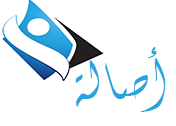 البرنامج التطويري للعاملين بمجمع حلقات البيان أهداف البرنامج : زرع روح الألفة والترابط بين العاملين في المجمع.رفع مستوى البناء الثقافي في مجالات متنوعة ومحددة.زيادة حصيلة التجارب لدى المشرف .إيجاد جو (علمي-ثقافي-فكري) للمهتمين.نبذة عن البرنامج: برنامج يخدم جميع العاملين في المجمع (ادارياً , تربوياً). مستفاد من برنامج ريادة " التطويري".خطة البرنامج مقسمة الى :اللقاءات  التطويرية:  لقاءات بأهداف خاصة.عدة لقاءات خاص بالمبتدئين (سنوات الخبرة سنتين وأقل)  , لقاء خاص بالمتقدمين (سنوات الخبرة أكثر من سنتين) : يطرح فيه مجموعة من الفقرات المنوعة.لقاء مشترك : للمجموعتين (المبتدئين-المتقدمين).الدورات التدريبية: بواقع دورتين في الفصل مشتركة .رحلة المبيت "التطويرية".ميادين : مجموعات خاصة ببرنامج محدد  باتفاق المجموعة .برنامج النقاط : عبارة عن آلية لقياس مستوى الاستفادة من البرنامج وضبط الالتزام بالبرنامج.مشاريع : تطرح اللجنة التطويرية عدة مجالات (دعوية-خيرية-ثقافية) تختارها المجموعات حسب المراحل الجامعية , تقوم المجموعة بإعداد خطة متكاملة(زمنية-مرحلية) ببنود تقييم لجودة العمل والخطة وعدد المستفيدين , ويعلن عن جائزة مجزلة لأفضل مشروع.البرنامج بالتفصيل: اللقاءات التطويرية: لقاءات المبتدئين :فقرات اللقاء: استضاف مجدولة:تجارب: تقسم مجموعات مكونة من شخصين , في كل لقاء يتم الاتفاق على وسيلة تربوية للتعامل مع الطلاب تجرب قبل اللقاء القادم ويعطى الانطباع عن هذه التجربة , ويستفاد من الكتب والأطروحة التربوية والاستشارات في اختيار التجربة.خواطر : خاطرة  تطرح من أحد المشرفين (وعظية-احتسابية-تربوية).رحلة مع كتاب من أحد المشرفين.لقاءات المتقدمين:فقرات اللقاء:استضافات مجدولة.إنجاز : عرض تجربة قديمة تم إنجازها , في المجالات المتنوعة (الدعوية-التربوية -الخيرية-المالية-الدراسية-الحياتية-العلمية-الرياضية) يذكر فيها المشرف كيف بدأ , وكيف نجح في تحقيقها.أحداث: موضوع يشغل الساحة يتم طرحه وتداول النقاش عنه.اللقاء المشترك:دورة تدريبية إدارية.دورة تدريبية تربوية.حقيبة  تربوية جديدة بباقات منوعة (مقروء-مسموع-مشاهد) توزع في كل لقاء.رحلة المبيت التطويرية:زيارات ميدانية منسقة لبعض المراكز (الدعوية-الإعلامية الدعوية-التربوية) يشترط فيها عرض التجارب والحصول على حقيبة متاكملة عن اعمال ومشاريع وتجارب المركز يمكن الاستفادة منها.زيارة مقترحة: تجارب المراكز الدعوية بالشرقية , الغربية , الشمال , دولة الكويت..عرض خطة العمل للمشاريع.أطروحات تربوية منوعة.استضافات .ميادين : برنامج جانبي اختياري بمجالات منوعة (الثقافة والفكر-الدعوة-العمل الخيري) , يشترك فيه فريق بخطة متفق عليها من قبل المجموعة مجموعة القراءة: مجموعة قراءة تحدد لقاء كل اسبوعين , يتم في اللقاء المناقشة حول كتاب , وبإمكان المجموعة اضافة فقرات مناسبة.درس علمي مشترك لمجموعة.مهام دعوية مشتركة: رحلات دعوية , مشاريع .عمل خيري مشترك.برنامج النقاط: لقياس مستوى الفائدة في البرنامج التطويري , بحسب عدد البرامج , تلزم كل لجنة بجمع حد أدنى من النقاط في البرامج التربوية لمدة محددة .إذا انتهت المدة وتحصلت احد اللجان على أعلى عدد من النقاط يكافئ المشرفين مكافئة مجزية.واذا قل مجموع نقاط احدى اللجان عن الحد المسموح , تلزم اللجنة بإحدى الخيارات:حضور دورة تدريبية تربوية للتعويض.كتابة تقرير عن كتاب تربوي لا يقل عن ال200 صفحة من كل مشرف في اللجنة.إذا لم تقم اللجنة بإحدى هذة الأمور , تحرم اللجنة من إقامة برنامج بعد فترة التقييم يحدد من المسؤولين , ويتم الإعلان بشكل عام  عنه لجميع اللجان .مشاريع : تطرح اللجنة التطويرية عدة مجالات (دعوية-خيرية-ثقافية) تختارها المجموعات حسب المراحل الجامعية , تقوم المجموعة بإعداد خطة متكاملة(زمنية-مرحلية) ببنود تقييم لجودة العمل والخطة وعدد المستفيدين , ويعلن عن جائزة مجزلة لأفضل مشروع.المجالات المطلوب الاختيار منها وخدمتها: التقنية : مشروع دعوي تقني يستفيد منه ما لا يقل عن 30 شخص.الدعوية العامة: وسيلة دعوية إبداعية ومتجددة تفيد ما لا يقل عن 50 شخص في غضون اسبوعين.الثقافة : مشروع "نشر حب القراءة" في البيوت  بوسائل ابداعية , يستفيد من المشروع ما لا يقل عن 10 بيوت. العمل الخيري : سد حاجة مجال من مجالات العمل الخيري بفكرة مبتكرة وغير مألوفة , بخدمة ما لا يقل عن 40 شخص.جدول اللقاءات , والمواضيع المقترحة : المبتدئين (اقل من 3 سنوات خبرة) خطة السنة الأولىالمتقدمين:الحقيبة الأولية للمبتدئين:أسس الدعوة إلى الله –محمد أمحزون-.سرج –عبدالكريم عبدالله باعبدالله-.فصول في التفكير الموضوعي-عبدالكريم بكار-.مجمل أصول أهل السنة في العقيدة-د.ناصر العقل-.التنازع والتوازن في حياة المسلم-محمد موسى الشريف-.منهج النبي في الدعوة-أمحزون-.الحقيبة الأولية للمتقدمين:إحياء فقه الدعوة إلى الله-عبدالرحمن الميداني-.التبرج المسيس –عبدالله الوهيبي-.صناعة الواقع-محمد فرح-.التسليم للنص الشرعي-فهد العجلان-.اختلاف الإسلاميين-أحمد سالم-.المجالالمجالأهدافالفصل الأول "عناوين"أهداف الفصل الثاني"عناوين"تنمية الثقافةالدعوية والتربويةاستشعار الحاجة للعمل الدعوي.استشعار أهمية التضحية في العمل الدعويمقدمات في العمل الدعوي.البذل الدعويمعرفة هدي النبي صلى الله عليه وسلم في الدعوةهدي النبي في الدعوة.تنمية الثقافةالعامةإدراك أهمية الوعي بالواقع.بناء الوعي .تحقيق التوازن في الحياة .التوازن والتنازعتنمية الفكر والعقل المنتج أطروحات فكريةالإحاطة بمنهج أهل السنة والجماعة.أصول أهل السنة والجماعة.الإحاطة بمنهج أهل السنة والجماعة.منهج أهل السنة والجماعة في التلقي والاستدلال.تنمية الفكر والعقل المنتج تنمية الفكرالإلمام بمهارات التفكيركيف نتعلم التفكير.أخطاء في التفكير.الإلمام بمهارات التفكيرمهارات في التفكير وحل المشكلات.الجانب الإيمانيالجانب الإيمانيتحقيق معنى العبودية والعيش مع اللهمفهوم العبوديةرقي الروحصقل الروح بالعبادة.المهاريالمهاريإتقان حد أدنى من المهارات الإداريةفن كتابة الأهداف إتقان حد أدنى من المهارات الإداريةالتخطيط التنفيذيالمجالالمجالأهدافالفصل الأول "عناوين"أهداف الفصل الثاني"عناوين"تنمية الثقافةالإسلاميةالدعوية والتربويةاستشعار المسؤولية الدعوية.إلمام بفقه الدعوة إلى الله.مسؤوليتنا الدعوية.فقه الدعوة إلى الله.استيعاب المنهج النبوي في التعامل مع أخطاء الناس.منهج النبي صلى الله عليه وسلم في التعامل مع الناس.تنمية الثقافةالإسلاميةالعامةإدراك مبادئ الإعلام أسسه وتأثيره.الإعلام وتشكيل القيم.اكتساب تصور حول علم السياسة الشرعية ومفاتيحه الرئيسية.مقدمة في السياسة الشرعية.تنمية الفكر والعقل المنتج أطروحات فكريةالإحاطة بمفهوم التغريب وتاريخه في البلاد الإسلامية وواقعه حالياالتغريباكتساب تصور عام حول التيارات الإسلامية المعاصرة وأدبياتها الرئيسية.خارطة التيارات الإسلامية المعاصرة.تنمية الفكر والعقل المنتج تنمية الفكرمعرفة أسباب الخلاف الفقهي ومنهجية التعامل معه.الخلاف الفقهياستيعاب القواعد الفقهية وتطبيقاتها القواعد الفقهية في العمل الدعوي.الجانب الإيمانيالجانب الإيمانيتحقيق معنى العبودية والعيش مع اللهمفهوم العبوديةرقي الروحصقل الروح بالعبادة.المهاريالمهاريإتقان حد أدنى من المهارات الإداريةالقيادةإتقان حد أدنى من المهارات الإداريةالتخطيط الإستراتيجي.